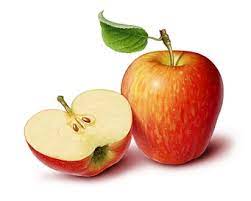 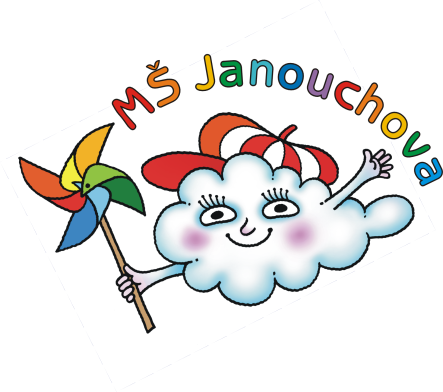 JÍDELNÍ LÍSTEKOD 14. 11. 2022 DO 18. 11. 2022STRAVA JE URČENA K OKAMŽITÉ SPOTŘEBĚ.ZMĚNA JÍDELNÍČKU JE VYHRAZENA.Pavla Maršálková			Helena Zímová		Šárka Ryšavávedoucí kuchařka			vedoucí kuchařka		vedoucí školní jídelnyjídelna Janouchova			jídelna ModletickáČerstvé ovoce, zelenina a bylinky jsou v jídelním lístku zvýrazněny modře.Dbáme na dodržování pitného režimu, po celý den je dětem nabízen mírně oslazený ovocný čaj a voda.PŘESNÍDÁVKAOBĚDSVAČINA14.11.rybí pomazánka, chléb, jablko, čaj s citrónem(1,4)kuřecí vývar se zeleninou a těstovinoukvětákové řízečky pečené v troubě, brambor, okurkový salát, ovocný čaj(1,3,7,9)chléb, pomazánka z lučiny, mrkev, mléko(1,7)15.11.žitný chléb, tvarohová pomazánka s kapií, ředkev, mléko(1,7)kapustová polévkakuřecí nudličky v paprikové omáčce, těstoviny, mandarinka, ovocný čaj(1,7)ovocný jogurt, rohlík, hruška, ovocný čaj(1,7)16.11.houska, džemové máslo, banán, mléko(1,7)polévka ze zeleného hráškuhovězí ragú, bramborová kaše, ovocný salát s hroznovým vínem, čaj(1,9)dalamánek s máslem, rajčátko, čaj, mléko(1,7)17.11.Státní svátek18.11.obložený chléb s vařeným vejcem, paprikou a kapií, mlékocizrnový krém s houstičkousrbské žebírko s rýží, hruška, ovocný čaj(1)vánočka, jablko, ovocný čaj(1,3)